Пояснительная записка.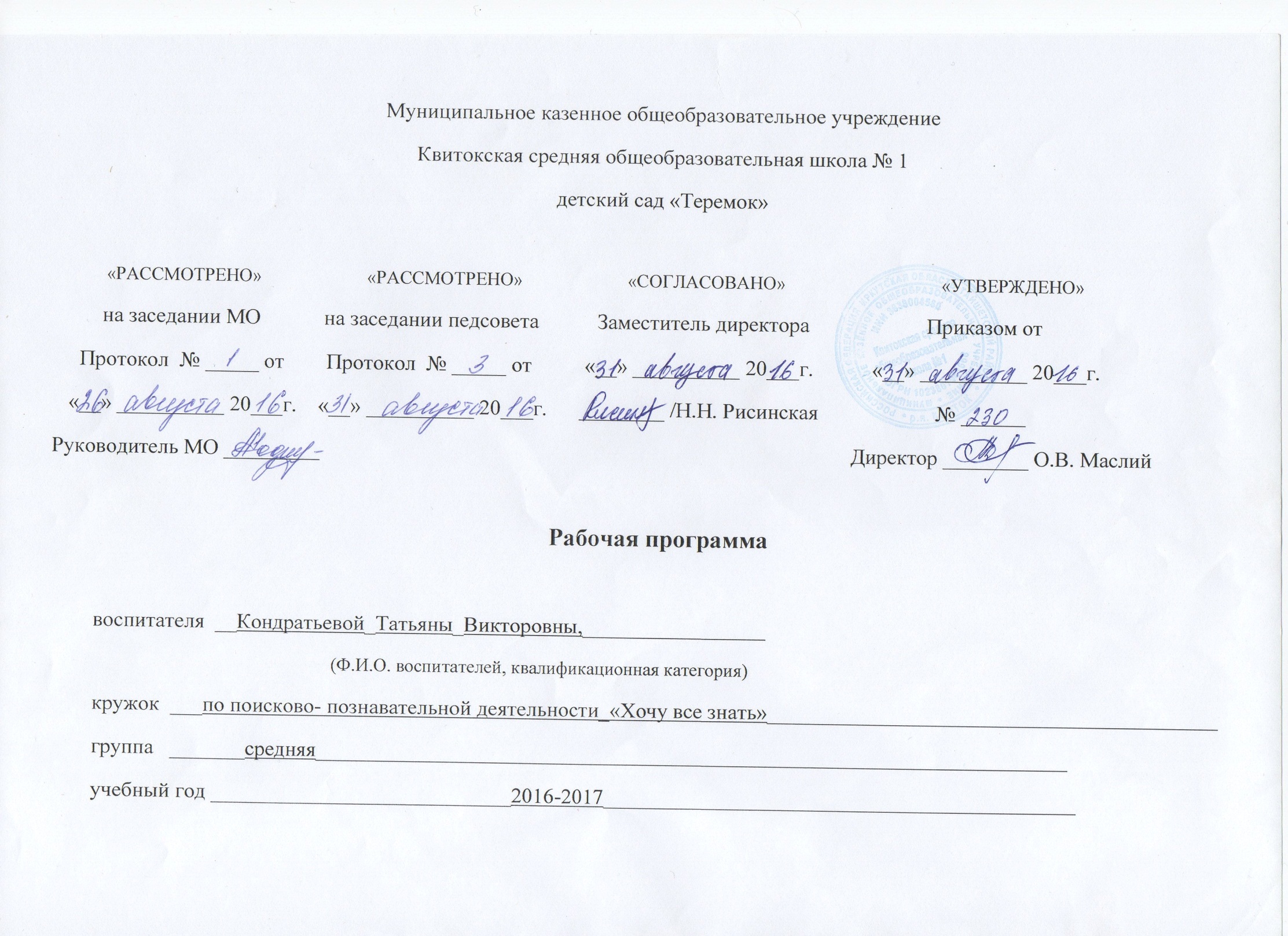 Рабочая программа кружка по поисково-познавательной деятельности «Юный исследователь» составлена на основе  авторской программы дополнительного образования  для детей 3 – 7 лет, И.А.СорокинойОсобое значение для развития личности дошкольника имеет усвоение им представлений о взаимосвязи природы и человека. Огромную роль в этом направлении играет поисково–познавательная деятельность дошкольников, которая протекает в форме экспериментальных действий.Исследовательская деятельность развивает познавательную активность детей, приучает действовать самостоятельно, планировать работу и доводить ее до положительного результата.С помощью взрослого и самостоятельно ребенок усваивает разнообразные связи в окружающем мире : вступает в речевые контакты со сверстниками и взрослыми, делиться своими впечатлениями, принимает участие в разговоре.Основной целью программы является: развитие у детей познавательной активности, любознательности, стремления к самостоятельному познанию. Задачи:  - формирование у детей дошкольного возраста диалектического мышления, т.е способности видеть многообразие мира в системе взаимосвязей и взаимозависимостей;              - развитие собственного познавательного опыта в обобщенном виде с помощью наглядных средств(эталонов, символов, условных заместителей, модулей);             - расширение перспектив развития поисково- познавательной деятельности детей путем включения их в мыслительные, моделирующие и преобразующие действия;            -  поддерживать у детей инициативы, сообразительность, пытливость, критичности, самостоятельности.Периодичность занятий – один раз в неделю во вторую половину дня. Длительность занятий: вторая младшая группа -10-15 минут; средняя группа - 15-20 минут; старшая группа - 20 - 25 минут; подготовительная к школе группа – 25-30 минут. Занятия кружка начинаются с сентября и заканчиваются в мае. Форма организации детей на занятии: групповая.Форма проведения занятия: комбинированная (индивидуальная и групповая работа, самостоятельная и практическая работа).                                       Промежуточные результаты освоения программы.   Ожидаемые результаты к концу года:быстрое включение в активный познавательный процесс; самостоятельно  пользоваться  материалом;ставить цели и находить путей ее достижения;самостоятельность при поиске  открытий;проявлять волевые усилия (упорства) в достижении поставленной цели;настойчивость в отстаивании своего мнения;расширение кругозора детей;развитие критического мышления и речи;развитость мускулатура пальцев;проявления поисковой активности и умении извлекать в ходе  её информацию об объекте.Материально-техническое обеспечение:1. Бусинки, пуговицы.2. Веревки, шнурки, тесьма, нитки.3. Пластиковые бутылочки разного размера.4. Разноцветные прищепки и резинки.5. Камешки разных размеров.6. Винтики, гайки, шурупы.7. Пробки.8. Пух и перья.10. Фотопленки.11. Полиэтиленовые пакетики.12. Семена бобов, фасоли, гороха, косточки, скорлупа орехов.13. Спилы дерева.14. Вата, синтепон.15. Деревянные катушки.16. Киндер-сюрпризы17. Глина, песок.18. Вода и пищевые красители.19. Бумага разных сортов.Аудиотека: «Звуки природы»CD-ПлеерУчебно-методическое обеспечение: 1. Николаева С. Н. «Методика экологического воспитания в детском саду». – М. 19Перельман Я. И. «Занимательные задачи и опыты». - Екатеринбург, 19Мурудова Е. И. «Ознакомление дошкольников с окружающим миром» Детство-пресс 20Дыбина О. В. «Занятия по ознакомлению с окружающим миром во второй младшей группе детского сада» М.: Мозаика - Синтез, 2007 (методическое пособие).Интернет- ресурсы:detsad-kitty.ru,  dohcolonoc.ru,  sundecor.ru,  ds82.ruКалендарно-тематическое планирование кружка«Хочу все знать»Количество часов__19_ в годв неделю  1 занятиеПланирование составлено на основе  авторской программы дополнительного образования по поисково-познавательной деятельности «Юный исследователь» для детей 3 – 7 лет И.А Сорокиной, г Камень на Оби, 2007.№ п/пТема занятиясрокисроки№ п/пТема занятияпланируемыефактическиеВводный (стартовый) мониторинг 1 чВводный (стартовый) мониторинг 1 чВводный (стартовый) мониторинг 1 чВводный (стартовый) мониторинг 1 ч1Мониторинг 5.09.162Знакомство с лабораторией .Организация эксперимента.19.09.163«Плавает или тонет»  опыт с водой.3.10.164«Окрашивание воды»17.10.165«Чем пахнет вода»31.10.166«Изготовление цветных льдинок»14.11.167«Как выйти сухим из воды» эксперимент.28.11.168«Воздух есть везде» опыт с воздухом.12.12.169«Зачем Деду Морозу и Снегурочке шубы»26.12.1610«Лимон надувает воздушный шар» эксперимент.16.01.1711«Свет вокруг нас» опыт со светом.30.01.1712«Теневой театр» 13.02.1713«Волшебная кисточка» эксперимент27.02.1714«Почему тает снег» опыт со снегом.13.03.1715«Где быстрее наступит весна» эксперимент.27.03.1716«Почему все звучит» опыт со звуком.10.04.1717«Откуда берется голос»24.04.1718«Мы фокусники» эксперимент.8.05.17Мониторинг (1 ч.)Мониторинг (1 ч.)Мониторинг (1 ч.)Мониторинг (1 ч.)19Мониторинг22.05.17